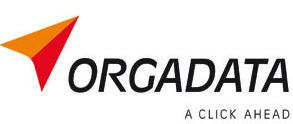 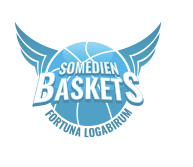 Fortuna Logabirum					Alexander Meiborg				Mobil: +49 171-2757842Westerburger Weg 8 			E-Mail: meiborg86@aol.comD-26725 EmdenRegistration ORGADATA-CUP 2019 (please via Mail!)The club/organisation                                                                              registrate the team(s) for the ORGADATA-Cup 2019.number		____  Man-Team(s)		Level (League): _________ Registration-Fee: _______ €____  Woman-Team(s)	Level (League): _________ Registration-Fee: _______ €____  U21m-Team(s)	Level (League): _________ Registration-Fee: _______ €____  U18m-Team(s)	Level (League): _________ Registration-Fee: _______ €____  U16m-Team(s)	Level (League): _________ Registration-Fee: _______ €____  U16w-Team(s)	Level (League): _________ Registration-Fee: _______ €____  U14-Team(s)		Level (League): _________ Registration-Fee: _______ €____  U12-Team(s)		Level (League): _________ Registration-Fee: _______ €TOTAL Registration-Fee:	____________ €Responsibility for the team has:Name:	Adresse:	Postcode andCity: Mobile/E-Mail:		Guest-Cards	 (yes/no)				Breakfast (yes/no)	Type of the Guest-Cards (1 to 4)			expected Guest-Cards:	The registration fee will be payed latest 14 days after registration!(The registration can only be accepted if the registration fee is payed in time!) _________________________________ (Date and Sign)